Skriva fyrisøgnina avStava orðini fyri onkrumstuttligt, hvíla, høvdu..Fyrisøgn.Ein drongur er komin av bygd at vitja okkum. Mær dámar hann sera væl; tí tað er so stuttligt at spæla, tá hann er við okkum. Ein dagin fóru vit út í Skor við einari ær hjá Ólavi. Tá vit høvdu slept henni har, skuldu vit fara heim aftur; fyrst settu vit okkum at hvíla. Eg fór at hyggja uttan um meg; og tá sá eg, at stórur sandur var úti á Sundi. So fóru vit yvir á Sund at spæla. Har høvdu vit tað so stuttligt, at vit hildu, vit máttu fara aftur at spæla har onkran annan dag. Kemur tú við okkum tá? Eg haldi, at øll børn fara at vilja sleppa við; men eg ivist í, um tey sleppa.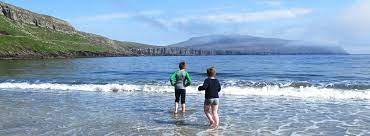 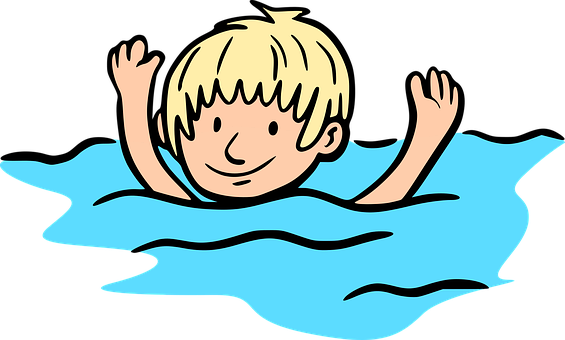 